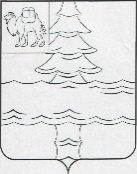 Совет депутатов Нязепетровского городского поселенияЧелябинской областиР Е Ш Е Н И Е от   25 мая  2022 г. № 115г. НязепетровскОб    утверждении     Положения    о порядке  списания муниципального имущества    Нязепетровского городского      поселения         Руководствуясь Гражданским кодексом Российской Федерации, Федеральным законом от 06.2003 года №131-ФЗ «Об общих принципах организации местного самоуправления в Российской Федерации», Уставом Нязепетровского  городского поселения, Совет депутатов Нязепетровского  городского  поселенияРЕШАЕТ:1. Утвердить  Положение  о  порядке  списания  муниципального  имущества Нязепетровского городского поселения (прилагается).            2.   Решение вступает в силу со дня принятия, подлежит официальному опубликованию  на сайте Нязепетровского муниципального района Челябинской области (https:// nzpr.ru, регистрация в качестве сетевого издания: Эл № ФС77-81111 от 17 мая 2021 года) и  размещению на официальном сайте Нязепетровского городского поселения.3. Контроль за исполнением настоящего решения возложить на комиссию Совета депутатов Нязепетровского городского поселения по бюджету, экономической политике и налогам (Лукоянов Г.В.).Глава Нязепетровского городского поселения                                                Г.В. ЛукояновПриложение к Решению Совета депутатовНязепетровского городского поселения             от 25 мая  2022 года №115                                           Положение
о порядке списания муниципального имущества Нязепетровского городского поселения1. Общие положения1.1. Положение о порядке списания муниципального имущества Нязепетровского городского поселения (далее - Положение) разработано в соответствии с Гражданским кодексом Российской Федерации, Налоговым кодексом Российской Федерации, Федеральным законом "Об общих принципах организации местного самоуправления в Российской Федерации", Федеральным законом "О бухгалтерском учете", Постановления Правительства Российской Федерации от 14.10.2010 г. № 834 «Об особенностях списания федерального имущества», Инструкцией по применению Единого плана счетов бухгалтерского учета для органов государственной власти (государственных органов), органов местного самоуправления, органов управления государственными внебюджетными фондами, государственных академий наук, государственных (муниципальных) учреждений утв. Приказом Минфина России от 01.12.2010 № 157 н, Федеральным стандартом бухгалтерского учета для организаций государственного сектора «Основные средства», утв. Приказом Минфина России от 31.12.2016 г. № 157 н, Распоряжением Министерства промышленности и природных ресурсов Челябинской области от 2 декабря 2010 г. № 1439-р "Об особенностях списания имущества, находящегося в государственной собственности Челябинской области".1.2. Настоящее Положение регламентирует порядок списания муниципального имущества, а также распоряжение материалами после списания. Положение применяется для списания имущества, находящегося в собственности Нязепетровского городского поселения и закрепленного на праве оперативного управления муниципальными казенными и бюджетными учреждениями Нязепетровского городского поселения (далее - Организации) или приобретенного балансодержателями, а также имущество, находящееся в муниципальной казне.1.3. Под действие данного Положения подпадает имущество, являющееся муниципальной собственностью Нязепетровского городского поселения, относящееся к основным средствам: здания, строения, сооружения, рабочие и силовые машины и оборудование, измерительные и регулирующие приборы и устройства, вычислительная техника, транспортные средства, инструмент, производственный и хозяйственный инвентарь и принадлежности, многолетние насаждения и прочие основные средства. Объекты основных средств, которые выбывают или не способны приносить экономическую выгоду в будущем, подлежат списанию с бухгалтерского учета.1.4. Списание основных средств имеет место в случаях:1) морального износа (несоответствия вещи современному уровню техники или иной области знаний), физического износа (несоответствия свойств вещи ее первоначальному состоянию);2) уничтожения при авариях, стихийных бедствиях и чрезвычайных ситуациях;3) хищения, утраты, уничтожения или повреждения объектов, при котором их дальнейшее использование не представляется возможным без значительных затрат на восстановление;4) частичной ликвидации при выполнении работ по реконструкции, модернизации;5) передачи в виде вклада в уставный (складочный) капитал другой организации, передачи по договору купли - продажи, мены, дарения;6) выявление недостачи или порчи активов, выявленных при их инвентаризации.1.5. Полномочия по списанию Имущества осуществляет Комитет по управлению муниципальным имуществом администрации Нязепетровского муниципального района Челябинской области (далее – Комитет)1.6. Для цели применения настоящего положения используются следующие основные понятия1) моральный износ имущества - старение и обесценивание имущества в связи с тем, что его технико - технологические показатели все более отстают от повышающегося мирового уровня аналогов;2) физический износ имущества - материальное изнашивание имущества, потеря им физических свойств, качеств, размеров, работоспособности;3) списание имущества - комплекс действий, связанный с признанием имущества непригодным для дальнейшего использования по целевому назначению и (или) распоряжению вследствие полной или частичной утраты потребительских свойств, в том числе физического или морального износа, либо выбывшим из владения, пользования и распоряжения вследствие гибели или уничтожения, а также невозможностью установления его местонахождения.4) специализированная организация (Специалист) — это организация (индивидуальный предприниматель), привлекаемая на постоянной или временной основе для проведения работ и оказания услуг, по проведению технической экспертизы списываемого имущества и определения его ремонтопригодности.2. Общий порядок списания муниципального имущества2.1. Списание основных средств может быть инициировано:1) Инвентаризационной комиссией Комитета, осуществляющего управление и распоряжение имуществом, по результатам проведения плановой, либо внеплановой инвентаризации муниципального имущества;2) Инвентаризационной комиссией, создаваемой внутри Организации, для определения пригодности и целесообразности дальнейшего использования основных средств или возможности их восстановления, а также для оформления необходимой для списания документации (далее - Комиссия Организации).2.2. Организации производят списание движимого муниципального имущества кроме транспортных средств и самоходной техники:- стоимостью до 3 000 рублей за единицу включительно - самостоятельно в соответствии с законодательством о бухгалтерском учете.- стоимостью от 3 000 до 10 000 рублей за единицу включительно, - самостоятельно в соответствии с законодательством о бухгалтерском учете, при списании технически сложного движимого имущества (машины, оборудование) обязательно заключение специализированной организации;- стоимостью от 10 000 рублей и выше - через  Комитет.Решение о ремонтопригодности и целесообразности дальнейшего использования основных средств, стоимостью до 10 000 рублей принимается Комиссией Организации самостоятельно. При необходимости для участия в работе Комиссии организация привлекает специалистов, специализированных муниципальных или иных организаций, уровень профессиональных знаний и навыков которых позволяет дать соответствующее техническое заключение с обязательным составлением акта технической экспертизы. На муниципальное имущество, предлагаемое к списанию, стоимостью от 10000 рублей, составляется заключение специализированной организации.2.3. Комиссия Организации оформляет и представляет в Комитет заявку на  списание основных средств стоимостью свыше 10 000 рублей (приложение 1) с указанием наименований объектов, представленных к списанию, их инвентарных номеров, даты ввода в эксплуатацию, балансовой и остаточной стоимости. К заявке прилагается пакет документов для списания основных средств (приложение 2).2.4. Комитет обязан в течение 5 дней рассмотреть представленные документы и подготовить Уведомление или Решение о согласовании списания основных средств, либо письменно уведомить Организацию, подавшую заявку, об отказе в списании.2.5. При обоснованной необходимости (Решение Комитета о проведении дополнительной экспертизы, инвентаризации, независимой оценки) срок рассмотрения документов может быть увеличен.2.6. При списании основных средств на основании Уведомления или Решения Комитета, Организация обязана предоставить в Комитет документы, подтверждающие результаты списания (сдачу в металлолом, уничтожение), передачу, либо продажу списанного имущества, документы, подтверждающие оприходование годных узлов, агрегатов, не позднее 30 дней с момента получения Уведомления или Решения.3. Порядок работы комиссии организации3.1. Для подготовки документов по списанию, определения пригодности и целесообразности дальнейшего использования основных средств или возможности их восстановления внутри Организации приказом руководителя создается Комиссия Организации.3.2. В состав Комиссии Организации входят:1) руководитель Организации или его заместитель (председатель Комиссии);2) главный бухгалтер Организации или его заместитель (или работник бухгалтерии);3) специалист Организации, осуществляющей сервисное обслуживание оборудования (если обслуживание производится);4) материально ответственные лица Организации, за которыми закреплены списываемые основные средства;5) представитель  Комитета.Председатель Комиссии при необходимости вправе включить в состав Комиссии и иных лиц.3.3. В обязанности Комиссии Организации входит:1) непосредственный осмотр объекта, подлежащего списанию, с использованием необходимой технической документации, данных бухгалтерского учета;2) оформление актов о выявленных дефектах оборудования (форма ОС-16);3) решение вопроса о пригодности объекта к дальнейшему использованию, возможности его восстановления;4) установление причин списания имущества (физический и (или) моральный износ, реконструкция, нарушение условий эксплуатации, аварии, стихийные бедствия, чрезвычайные ситуации, утрата, хищение и т.д.);5) выявление лиц, по вине которых произошло преждевременное выбытие муниципального имущества из эксплуатации;6) внесение предложений о привлечении их к ответственности (в случае усмотрения в их действиях признаков состава преступления - информирование об этом соответствующих органов внутренних дел);7) внесение предложений о целесообразности дальнейшего использования отдельных узлов, деталей, материалов списываемого объекта, их оценка (исходя из цен, существующих на день списания, либо путем привлечения независимых специалистов по оценке имущества), контроль за изъятием и оприходованием на склад;8) контроль за извлечением из списываемого объекта цветных, драгоценных и редкоземельных металлов, определение их веса, количества, последующая сдача на соответствующий склад либо передача Специализированному предприятию, имеющему лицензию (сертификат) на данный вид деятельности.3.4. В случае принятия Комиссией Организации положительного решения о списании, в течение 10 дней с момента проведения технической экспертизы, на основании актов технической экспертизы Комиссия Организации направляет пакет документов в соответствии с пунктом 2.3. настоящего Положения в Комитет для принятия решения. Комитет выносит решение в форме уведомления или решения о списании муниципального имущества, после чего оформляются акты на списание основных средств (Акт о списании объектов нефинансовых активов (кроме транспортных средств) (ОКУД 0504104)) или акты на списание автотранспортных средств (Акт о списании транспортного средства (ОКУД 0504105)) в двух экземплярах с указанием данных, характеризующих объект: дата принятия объекта к бухгалтерскому учету, год изготовления или постройки, дата ввода в эксплуатацию, срок полезного использования, первоначальная стоимость и сумма начисленной амортизации по данным бухгалтерского учета, проведенные ремонты, причины выбытия с обоснованием причин нецелесообразности использования и невозможности восстановления, состояние основных частей, деталей, узлов, конструктивных агрегатов. Акты утверждаются руководителем Организации.4. Особенности списания отдельных групп объектовДля получения разрешения на списание (выбытие) муниципального имущества Организация) представляет в Комитет следующий пакет документов:4.1. Списание зданий, сооружений:1) при списании с баланса Организации зданий, сооружений дополнительно к документам указанным в п.2.3. настоящего Положения в Комитет представляется справка из органов технической инвентаризации о состоянии и стоимости здания (сооружения) или иного объекта недвижимости, подлежащего списанию;2) фотографии объекта имущества, находящегося в муниципальной собственности Нязепетровского городского поселения (за исключением случаев выбытия имущества из владения, пользования и распоряжения вследствие гибели или уничтожения, а также невозможности установления его местонахождения);3) инвентарная карточка учета основного средства, подлежащего списанию;При списании недвижимого имущества жилищного фонда:в случае признания жилого помещения, определяемого Жилищным кодексом Российской Федерации, непригодным для проживания:- копии документов, подтверждающих факт отсутствия регистрации граждан по месту жительства (месту пребывания) в жилом помещении, находящемся в государственной собственности Челябинской области и подлежащем списанию;- копии документов, подтверждающих прекращение договоров социального найма, найма специализированного жилого помещения, найма жилого помещения в жилищном фонде коммерческого использования;- в случае предоставления жилого помещения гражданам, нуждающимся в жилых помещениях, - приказ о снятии с учета жилого помещения, а также документ, подтверждающий основание возникновения права на жилое помещение (копия судебного решения);4) списание муниципальных объектов недвижимости производится на основании распоряжения администрации Нязепетровского городского поселения, согласованного отделом архитектуры и градостроительства администрации района (при необходимости сноса под новое строительство или иное использование земельного участка);5) в случае сноса объекта распоряжение о списании должно содержать указание на дальнейшее использование земельного участка, в том числе: снос объекта, расчистка земельного участка, занятого указанным объектом, приведение его в соответствие с требованиями земельного и градостроительного законодательства производится силами и за счет средств Организации, указанной в распоряжении;6) комиссия Организации готовит и представляет на утверждение в Комитет акт на списание основных средств (Акт о списании объектов нефинансовых активов (кроме транспортных средств) (ОКУД 0504104)), который подписывается руководителем и главным бухгалтером Организации.После утверждения руководителем Комитета акта на списание данного объекта объект исключается из реестра муниципальной собственности.4.2. Списание объектов незавершенного строительства:1) при списании с баланса Организации объектов незавершенного строительства, дополнительно к документам указанным в п.2.3. настоящего Положения в Комитет представляется выписка из Единого государственного реестра прав на недвижимое имущество и сделок с ним, содержащая сведения о зарегистрированном праве Российской Федерации на земельный участок, на котором располагается объект незавершенного строительства (при отсутствии правоустанавливающих документов на земельный участок и вышеуказанной выписки представляется документ, подтверждающий принятие мер к оформлению вещного права на этот земельный участок);2) заключение независимой экспертизы о техническом состоянии объекта незавершенного строительства;3) копия лицензии организации, выдавшей заключение о техническом состоянии объекта незавершенного строительства;4) балансовая справка о произведенных затратах;4.3. Списание движимого имущества (кроме транспортных средств):1) при списании с баланса Организации объектов движимого имущества (кроме транспортных средств), дополнительно к документам указанным в п.2.3. настоящего Положения в Комитет представляется:2) инвентарная карточка;3) обоснование необходимости и целесообразности списания муниципального имущества (в произвольной форме);4) фотографии объектов движимого муниципального имущества на бумажном носителе, позволяющие однозначно идентифицировать объект движимого имущества;5) копия заключения о техническом состоянии объекта муниципального имущества, подтверждающего его непригодность к дальнейшему использованию;4.4. Списание транспортных средств:1) при списании транспортных средств в заявке дополнительно указывается информация о списываемых основных средствах: пробег автомобиля, даются технические характеристики и номера агрегатов и деталей автомобиля, возможности дальнейшего использования основных деталей и узлов, которые могут быть получены при разборке транспортных средств;2) в течение 20 дней после списания объекта со своего баланса, либо забалансового счета Организации Комиссия Организации обязана снять транспортное средство с учета в соответствующих органах ГИБДД (ГАИ) и Гостехнадзора;3) организация обязана представить в Комитет справку о снятии с учета транспортного средства в соответствующих органах ГИБДД (ГАИ) и Гостехнадзора, акты на списание транспортного средства (Акт о списании транспортного средства (ОКУД 0504105)) для согласования, а также документы, подтверждающие факт оприходования годных узлов и агрегатов на склад либо установки их на другое транспортное средство, в течение 30 дней с момента получения уведомления или Решения Комитета о списании.4) фотоснимки транспортного средства (виды: спереди, сзади, справа, слева, двигатель, номер шасси (кузова, двигателя));5) при списании транспортных средств, получивших повреждения в результате дорожно - транспортного происшествия, предоставляется справка о дорожно-транспортном происшествии;постановления судов, содержащие сведения о лицах, виновных в совершении дорожно - транспортного происшествия, и возмещении материального вреда (при наличии);постановления следственных органов о возбуждении или прекращении уголовного дела (при наличии);документы, отражающие принятие мер в отношении виновных лиц областной организации, допустивших повреждение имущества, закрепленного за областной организацией (в том числе о возмещении ущерба);копия заключения о результатах служебной проверки;6) заключение независимой технической экспертизы транспортного средства.4.5. Списание основных средств, содержащих цветные, драгоценные и редкоземельные металлы, ядовитые и вредные вещества осуществляется на основании акта технической экспертизы, содержащего предложения по их дальнейшему использованию:1) при списании указанных основных средств Комиссия Организации обязана проконтролировать извлечение из списанных объектов цветных, драгоценных и редкоземельных металлов, определение их веса, количества, сдать их на соответствующий склад либо передать Специализированному предприятию, имеющему лицензию на данный вид деятельности, и представить в Комитет акт приема - передачи;2) в случае наличия в списываемых объектах ядовитых и вредных веществ Комиссия Организации обязана передать узлы или агрегаты списываемых объектов, содержащие данные вещества, организации, имеющей соответствующую лицензию на вывоз и утилизацию ядовитых и вредных веществ, и представить в Совет депутатов  акт приема - передачи.4.6. Списание основных средств, утраченных вследствие кражи, пожара, стихийного бедствия, действия непреодолимой силы:1) при списании указанного имущества Организация обязана предоставить в Комитет дополнительно:документ, подтверждающий факт утраты имущества;объяснительные записки руководителя и материально - ответственных лиц Организации или лица, которому передано муниципальное имущество, о факте утраты имущества;документы, подтверждающие привлечение к ответственности виновных лиц и возмещение причиненного ущерба;2) в случае, если имущество, находящееся на балансе Организации, было утрачено вследствие кражи, то сумма потерь от хищения имущества до момента решения суда либо прекращения дела учитывается на субсчете счета "Расчеты по недостачам";3) организации, на которые распространяется действие настоящего Положения, обязаны незамедлительно информировать Комитет о фактах утраты имущества и предоставлять соответствующие документы.4.7. Списание имущества, находящегося в муниципальной казне:1) списание имущества, находящегося в муниципальной казне, переданного из муниципальной казны по договорам аренды, безвозмездного пользования, другим видам договоров осуществляется согласно настоящему Положению, если иное не предусмотрено действующими нормативными правовыми актами.5. Распоряжение списанным муниципальным имуществом5.1. Комитет оставляет за собой право определения распоряжения и дальнейшей эксплуатации списанных основных средств.5.2. Списанные основные средства могут быть:1) физически уничтожены Организацией, подавшей заявку на списание, в присутствии представителя Специализированного предприятия, представителя Комитета;2) самостоятельно демонтированы и разобраны Организацией с целью проведения дефектовки годных к дальнейшей эксплуатации узлов и агрегатов для оприходования и дальнейшего использования их в собственных нуждах;3) переданы Специализированному предприятию для дальнейшего восстановления основных средств с последующей передачей муниципальным организациям, либо их разукомплектации с целью проведения дефектовки годных к дальнейшей эксплуатации узлов и агрегатов;4) переданы в Муниципальную Казну для продажи;5) переданы в оперативное управление, в аренду, в безвозмездное пользование, по другим видам договоров.5.3. При принятии решения в отношении списанного имущества по его дальнейшему использованию является приоритетным перед решением об его уничтожении. Принимаемое решение должно быть направлено на максимальное получение пользы для Организации от списываемого имущества, в том числе и от использования его частей и (или) материалов.5.4. Материальные ценности, оставшиеся по результатам, приходуются по цене возможного использования на дату списания.6. Ответственность6.1. В случае нарушения требований, предусмотренных настоящим Положением, виновные лица несут ответственность, предусмотренную действующим законодательством.6.2. В случае нанесения ущерба Организации, либо собственнику муниципального имущества виновное лицо обязано возместить причиненный ущерб в соответствии с действующим законодательством.7. Заключительные положения7.1. Организация может привлекать независимые организации и специалистов, имеющих лицензию на проведение оценки имущества, для решения вопросов, связанных со списанием основных средств.7.2. Списание основных средств производится в соответствии с действующим законодательством Российской Федерации о бухгалтерском учете.7.3. Списание основных средств отражается в бухгалтерском учете развернуто: по дебету счета учета списания (реализации) основных средств - первоначальная стоимость объекта, учитываемая на счете учета основных средств, и затраты, связанные с выбытием основных средств, которые предварительно аккумулируются на счете учета затрат вспомогательного производства, а по кредиту указанного счета - сумма начисленных амортизационных отчислений, сумма выручки от продажи ценностей, относящихся к основным средствам, стоимость оприходованных материальных ценностей, полученных от разборки объектов основных средств, по цене возможного использования или возможной реализации.7.4. Доходы, расходы и потери от списания с бухгалтерского баланса основных средств отражаются в бухгалтерском балансе в отчетном периоде, к которому они относятся. Доходы, расходы и потери от списания объектов основных средств с бухгалтерского баланса подлежат зачислению соответственно в прибыль или убыток Организации.7.5. Если списание объекта основных средств производится в результате его продажи, то выручка от реализации принимается к бухгалтерскому учету в сумме, согласованной сторонами в договоре.Приложение 1
к  Положению о порядке списания
муниципального  имущества
Нязепетровского городского поселенияФирменный бланк   (штамп Организации)                                                                              Заявкана списание основных средствПредседателю Комитета по управлению муниципальным имуществом администрации Нязепетровского муниципального района Челябинской области     О списании основных средств     с баланса     ___________________________(наименование Организации)     Просим разрешить списание   муниципального   имущества (переченьимущества - приложение 1) с баланса ____________________________________________(наименование Организации)балансовой стоимостью _________________ (_____________________________________)(сумма)  (сумма прописью)остаточной стоимостью ___________________ (___________________________________)(сумма)               (сумма прописью)на основании представленных актов на списание основных средств, актов овыявленных дефектах оборудования, актов технической экспертизы.     После списания имущества, за счет   __________________   средствпланируется приобрести и оприходовать следующее имущество (перечень имущества - приложение 2).Руководитель            ______________________                        ____________________________                                                          (подпись)                                                               (Ф.И.О.)Главный бухгалтер  ______________________                       ____________________________                                                          (подпись)                                                                (Ф.И.О.)М.П.                           Дата ________________ г.Исполнитель _____________________________________________                                                        (Ф.И.О., телефон)Приложение 2
к  Положению о порядке списания
муниципального  имущества
Нязепетровского городского поселенияПеречень
документов, предоставляемых для списания основных средств1. Заявка на списание основных средств.2. Перечень списываемых основных средств.3. Акт о выявленных дефектах оборудования.4. Акт технической экспертизы или заключение Специализированной организации.5. Акт комплектации основных средств.Приложение 3
к Положению о порядке списания
муниципального имущества
Нязепетровского городского поселенияУведомлениео самостоятельном списании имуществаРуководитель ________________________Главный бухгалтер ______________________М.П.Полное наименование организации:Дата утверждения актов о списании:N п/пИнвентарный номерНаименованиеДата выпускаДата принятия к бухгалтерскому учетуПервоначальная стоимость, руб.Остаточная стоимость, руб.1...